Samarbeidsavtale for studentar som skriv gradsoppgåve saman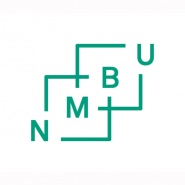 Samarbeidsavtalen må skrivast der to eller fleire studentar skal skrive gradsoppgåve i fellesskap. Hensikten med avtalen er å klargjere studentanes plikter og rettigheiter i forhold til kvarandre. Avtalen skal fyllest ut og signerast av samarbeidande studentar i fellesskap. Signert avtale leverast fakultetet samen med inngått kontrakt for gradsoppgåve. Fakultetet arkiverer avtalen i studentanes studentmapper i P360. PartarGradsoppgåvaPlikter og rettigheiter Opphøyr av samarbeidNår to eller fleire studentar skal samarbeide om ein gradsoppgåve må samarbeidet regulerast, især med tanke på eventuelt opphøyr av samarbeidet før innlevering. Dersom ein/fleire av studentane(e), av ulike årsaker, er forhindra frå å fullføre gradsoppgåva, må studentane varsle rettleiar/fakultetet så raskt som mogeleg. Saman med fakultetet må det avklarast videre framdrift og om det er mogeleg for den eine studenten å fullføre gradsoppgåva alene.erUnderskrifterStudent 1Student 1Namn student:Studentnummer:Studieprogram:Student 2Student 2Namn student:Studentnummer:Studieprogram:Student 3Student 3Namn student:Studentnummer:Studieprogram:Gradsoppgaven – skal være i samsvar med utfylt kontrakt for gradsoppgaveGradsoppgaven – skal være i samsvar med utfylt kontrakt for gradsoppgaveStudiepoeng (stp.):B-15 stp.      M-30 stp.       M-45 stp.      M-60 stp. Arbeidstittel (foreløpig tittel) norsk:Arbeidstittel (foreløpig tittel) engelsk:Kva språk skal oppgåva skrivast på:Oppgåva si problemstilling/ mål:Oppgåva si problemstilling/ mål:Kort om materiale og metode:Kort om materiale og metode:Partane har følgande rettigheiter og plikter overfor kvarandre:felles ansvar for masteroppgåva som heilskap plikt til å bidra med lik arbeidsinnsatsplikt til å avklare arbeidsform (tid, sted, delingsplattform med meir) plikt til å ta kontakt med rettleiar/fakultetet ved eventuelt samarbeidsutfordringarAndre forhold partane ønsker at avtalen skal regulere: Eventuelle kommentararUnderskrifter – signerast av alle parter.Studentane skal ha kvart sitt eksemplar av den signerte avtalenUnderskrifter – signerast av alle parter.Studentane skal ha kvart sitt eksemplar av den signerte avtalenUnderskrifter – signerast av alle parter.Studentane skal ha kvart sitt eksemplar av den signerte avtalenDato:Underskrift:Student 1Student 2Student 3